         КАРАР                                                                       РЕШЕНИЕ« 01 »февраль 2017 й.                         № 151                    « 01 » февраля  2017 г.О внесении изменений  в Положение о бюджетном процессев сельском поселении  Метевбашевский  сельсоветмуниципального района Белебеевский районРеспублики Башкортостан	В соответствии со статьей 9 Бюджетного кодекса Российской Федерации Совет сельского поселения  Метевбашевский  сельсовет муниципального района Белебеевский район Республики Башкортостан РЕШИЛ:1. Внести в Положение о бюджетном процессе в сельском поселении Метевбашевский сельсовет муниципального района Белебеевский район Республики Башкортостан, утвержденное решением Совета сельского поселения Метевбашевский сельсовет муниципального района Белебеевский район Республики Башкортостан от «16» июня 2014 года № 326, следующие изменения:	1.1. Пункт 2 статьи 8 изложить в следующей редакции:	«2. При составлении проекта бюджета поселения доходы бюджета прогнозируются на основе: 	положений послания Президента Российской Федерации Федеральному Собранию Российской Федерации, определяющих бюджетную политику (требования к бюджетной политике) в Российской Федерации;	основных направлений бюджетной политики и основных направлений налоговой политики;	основных направлений таможенно-тарифной политики Российской Федерации;	прогноза социально-экономического развития сельского поселения Метевбашевский  сельсовет;	бюджетного прогноза (проекта бюджетного прогноза, проекта изменений бюджетного прогноза) на долгосрочный период в случае, если представительный орган муниципального образования принял решение о его формировании;	муниципальных программ (проектов муниципальных программ, проектов изменений указанных программ).»;	1.2. Абзац первый пункта 3 статьи 14 после слова «должны» дополнить словами «соответствовать общим требованиям, установленным Правительством Российской Федерации, и»;	1.3. Дополнить статью 14 пунктом 3.1 следующего содержания:	«3.1. В случае нарушения получателями предусмотренных настоящей статьей субсидий условий, установленных при их предоставлении, соответствующие средства подлежат в порядке, определенном муниципальными правовыми актами администрации сельского поселения Метевбашевский  сельсовет, предусмотренными пунктом 3 настоящей статьи, возврату в бюджет сельского поселения Метевбашевский  сельсовет муниципального района Белебеевский район Республики.»;	1.4. Дополнить статью 14 пунктом 4.1 следующего содержания:	«4.1. При предоставлении субсидий, предусмотренных настоящей статьей, юридическим лицам, указанным в пункте 1 настоящей статьи, обязательным условием их предоставления, включаемым в договоры (соглашения) о предоставлении субсидий на финансовое обеспечение затрат в связи с производством (реализацией) товаров, выполнением работ, оказанием услуг, является запрет приобретения за счет полученных средств иностранной валюты, за исключением операций, осуществляемых в соответствии с валютным законодательством Российской Федерации при закупке (поставке) высокотехнологичного импортного оборудования, сырья и комплектующих изделий, а также связанных с достижением целей предоставления этих средств иных операций, определенных муниципальными правовыми актами администрации сельского поселения Метевбашевский  сельсовет, регулирующими предоставление субсидий указанным юридическим лицам.»;	1.5. Пункт 6 статьи 26 изложить в следующей редакции:	«6. Отчет об использовании бюджетных ассигнований резервного фонда администрации сельского поселения Метевбашевский сельсовет прилагается к годовому отчету об исполнении бюджета поселения.»	2. Разместить настоящее решение для ознакомления населения на информационном стенде в здании  Администрации   сельского поселения Метевбашевский сельсовет   муниципального  района Белебеевский  район Республики  Башкортостан по адресу: Республика Башкортостан, Белебеевский район ,с. Метевбаш ,ул. Школьная д62а  и  обнародовать на официальном сайте сельского поселения Метевбашевский сельсовет муниципального  района Белебеевский  район Республики  Башкортостан по адресу:   метевбаш.рф Глава сельского поселения	                                                     М.М.Зайруллин						БАШҚОРТОСТАН РЕСПУБЛИКАҺЫБӘЛӘБӘЙ РАЙОНЫ МУНИЦИПАЛЬ РАЙОНЫНЫҢ  МӘТӘУБАШ  АУЫЛ СОВЕТЫАУЫЛ БИЛӘМӘҺЕ СОВЕТЫ452035,Мәтәүбаш  ауылы, Мәктәп урамы, 62 аТел. 2-61-45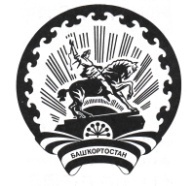 СОВЕТ СЕЛЬСКОГО ПОСЕЛЕНИЯМЕТЕВБАШЕВСКИЙ СЕЛЬСОВЕТМУНИЦИПАЛЬНОГО РАЙОНА БЕЛЕБЕЕВСКИЙРАЙОН РЕСПУБЛИКИ БАШКОРТОСТАН452035, с. Метевбаш, ул. Школьная  62 аТел. 2-61-45